Klaipėdos darželis„Gintarėlis“Projektinė savaitė,,BŪK SAUGUS NAMUOSE, KELYJE, GAMTOJE“Tikslas:Supažindinti vaikus su saugaus elgesio taisyklėmis namuose, darželyje, gamtoje, gatvėje. Paaiškinti kaip išvengti gaisro ir kaip reikėtų elgtis jam kilus.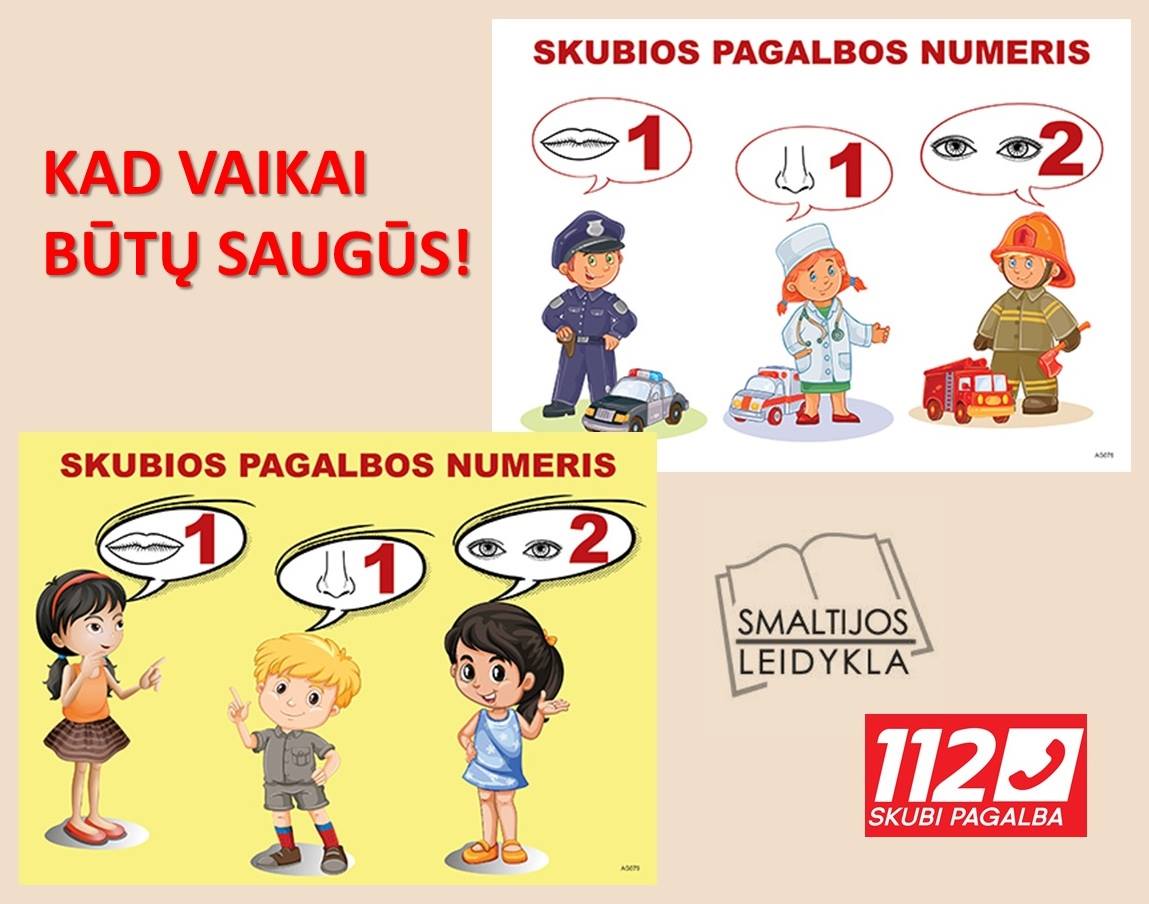 Uždaviniai:Supažindinti vaikus su saugaus eismo taisyklėmis.Ugdyti įpročius tinkamai elgtis gatvėje, išvykoje, autobuse ir kt.Supažindinti vaikus kokios yra gaisrų atsiradimo priežastys, kaip elgtis ištikus nelaimei.Ugdyti saugų elgesį prie vandens telkinių, kad išvengti nelaimės.Supažindinti vaikus, kaip yra atliekamas dirbtinis kvėpavimas.Įgytus saugaus eismo įgūdžius mokysis taikyti esamoje situacijoje.Išmokyti vaikus saugaus elgesio evakuacijos metu.Metodai:Pokalbiai, diskusijos, literatūros skaitymas, filmų peržiūra, informacinių technologijų naudojimas.                       PirmadienisPokalbiai grupėse, kaip elgtis buityje. 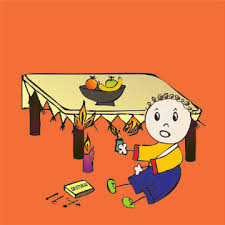 Saugus elgesys su: elektros prietaisais, nepažįstamais gyvūnais, jei užklupo perkūnija.AntradienisPokalbiai grupėse, kaip elgtis gaisro metu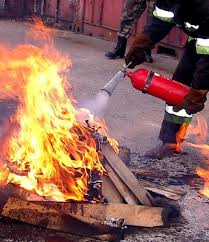 Kaip reikia elgtis jei: užsidegė rūbai, jei kambaryje yra daug dūmų, jei nudegi, kas yra signalizacija ir kam ji reikalinga, kas yra evakuacija. Mokomojo filmuko peržiūra.„Kaip elgtis gaisro metu“ TrečiadienisPokalbiai grupėse, kaip elgtis prie vandens telkiniųPokalbiai grupėse „Saugus elgesys vandenyje“ peržiūra.KetvirtadienisSaugus elgesys darželyjePokalbiai grupėse,dirbtinio kvėpavimo demonstracija.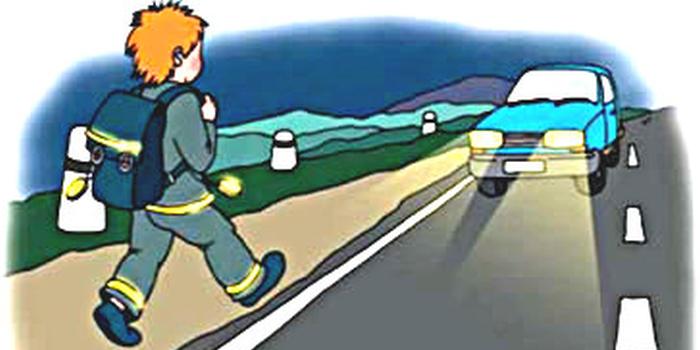 Penktadienis Saugus elgesys kelyje Pokalbiai grupėse, mokomojo filmuko peržiūra.            Koordinatoriai:DirektorėVioleta UrbonienėDirektoriaus pavaduotoja ugdymui Ramutė CicinienėParengė: Ikimokyklinio ugdymo mokytojaMilda BičkauskaitėPriešmokyklinio ugdymo mokytojaAldona KaštaljanovienėVS specialistėDaiva AleksejevienėKlaipėdos darželis ,,Gintarėlis“Projektinė savaitė,,BŪK SAUGUS NAMUOSE, KELYJE, GAMTOJE“Visi norime matyti aplinkoje sveikus, laimingus ir saugius vaikus. Tačiau  dažnai  vaikų tyko pavojai supančioje aplinkoje – namuose, kieme, darželyje. 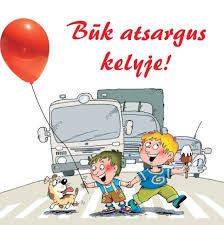 2021 m. GEGUŽĖS  17 - 21 d.